PROYECTO TÁNDEM ON LINE INGLES/ESPAÑOL CULM –ABERYSTWYTH -2023-2024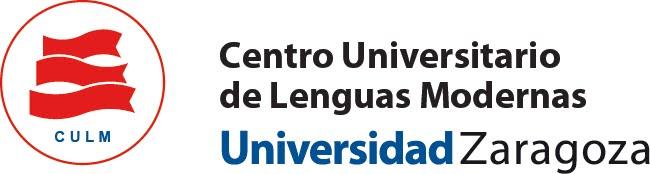 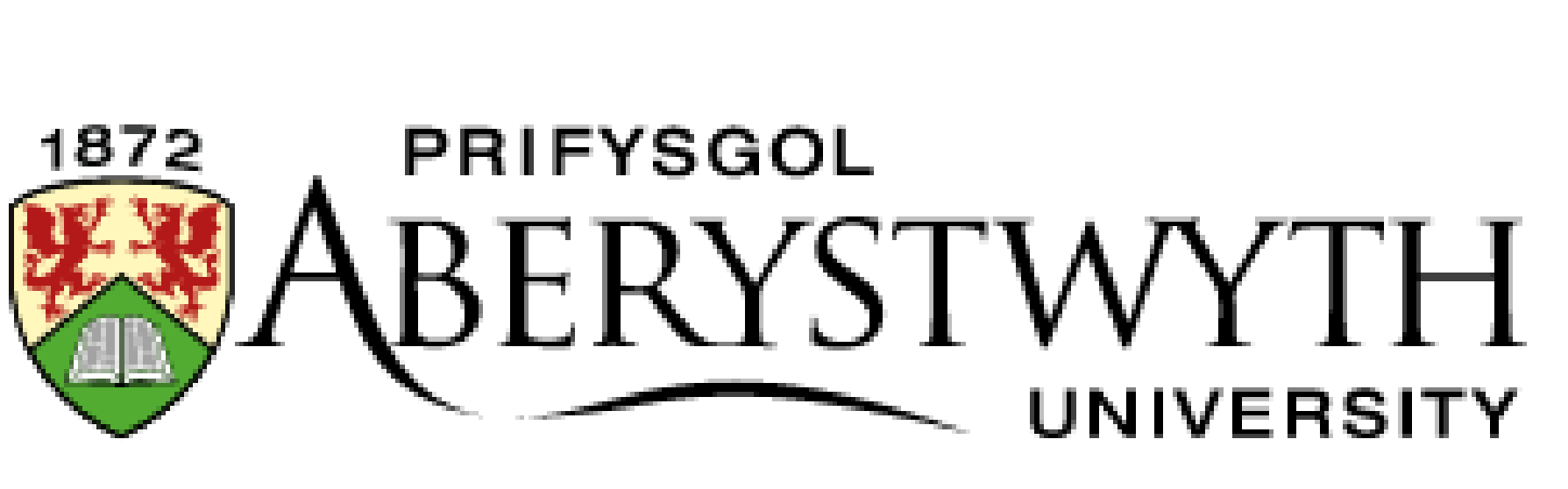 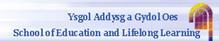 Nombre y apellidos:Edad:Curso de inglés en el CULM:Teléfono móvil:Dirección correo electrónico:Para Tándem vía Skype: Dirección de SkypeEstudios universitarios y curso:Aficiones e intereses: Aficiones e intereses: Otros estudios de inglés: Otros estudios de inglés: 